СУМСЬКА МІСЬКА РАДАVІІ СКЛИКАННЯ XV СЕСІЯРІШЕННЯВраховуючи багаточисельні звернення від населення м. Суми щодо економічно необґрунтованих цін і тарифів на житлово-комунальні послуги, з метою забезпечення соціального захисту населення, дотримання Конституції України, основних принципів державного регулювання цін і тарифів на житло-комунальні послуги для населення, недопущення загострення соціальної напруженості серед населення м. Суми, відповідно до Закону України «Про місцеве самоврядування в Україні», Закону України «Про ціни і ціноутворення», Закону України «Про житлово-комунальні послуги», Закону України «Про теплопостачання», керуючись статтями 25, 59 Закону України «Про місцеве самоврядування в Україні»,  Сумська міська рада ВИРІШИЛА:1. Вимагаємо від Кабінету Міністрів України встановити заборону на введення в дію з 01 липня 2016 року цін і тарифів на житлово-комунальні послуги, а саме: електричну енергію, природний газ, теплову енергію, централізоване водопостачання та водовідведення, переглянути політику держави у частині формування тарифів на комунальні послуги населення з обов’язковими консультаціями із органами місцевого самоврядування, та одночасним підвищенням рівня мінімальної заробітної плати та пенсії.2. Секретарю Сумської міської ради (Баранов А.В.) направити Звернення депутатів Сумської міської ради до Кабінету Міністрів України щодо невідкладного перегляду тарифів на житлово-комунальні послуги в місті Суми (додається).3. Заборонити нарахування по розрахунках з 01 липня 2016 року та стягнення з населення в місті Суми пені за несвоєчасне внесення плати за житлово-комунальні послуги, зазначені в п. 1 цього рішення.4. Правовому управлінню Сумської міської ради (Чайченко О.В.) звернутись з позовом до суду з метою відміни постанови НКРЕКП від 09 червня 2016 року №1102, згідно з якою були встановлені нові тарифи на теплову енергію для потреб населення.5. Відділу інформаційних технологій та комп’ютерного забезпечення Сумської міської ради (Бєломар В.В.) опублікувати рішення в засобах масової інформації та розмістити цього на офіційному сайті Сумської міської ради.6. Контроль за виконання даного рішення покласти на секретаря Сумської міської ради (Баранова А.В.).Сумський міський голова						О.М. ЛисенкоВиконавець: Кубрак О.М.Додатокдо рішення  Сумської  міської  ради«Про звернення депутатів Сумської міської ради до Кабінету Міністрів України щодо невідкладного перегляду тарифів на житлово-комунальні послуги в місті Суми»від 02 листопада 2016 року № 1354 – МРШановні колеги!Ми, депутати Сумської міської ради, що усвідомлюємо свій обов’язок та розуміємо складність соціально-економічної ситуації в країні, яка призвела до катастрофічного зубожіння населення, висловлюємо своє незадоволення державною політикою у частині встановлення тарифів на житлово-комунальні послуги, та звертаємось до Кабінету Міністрів України з вимогою невідкладно переглянути тарифи на житлово-комунальні послуги.Протягом останнього року тарифи на житлово-комунальні послуги (електричну енергію, природний газ, теплову енергію, централізоване водопостачання та водовідведення) підвищувалися втричі та досягли захмарного рівня.Після чергового підвищення тарифів з 01 липня 2016 року більшість людей опинилась перед вибором без вибору – платити здирницькі тарифи та економити на їжі або опинитись перед небезпекою втрати майна та житла.Більшість людей не зможуть оплатити квитанції на опалення, які вони отримають в листопаді, і країна опиниться перед прірвою кризи неплатежів.Кабінет Міністрів України неодноразово зазначав, що високі тарифи є вимогою міжнародних кредитних інституцій, проте очевидним є і катастрофічна корумпованість тарифів на послуги ЖКГ та їх складові на користь фінансово-олігархічних груп.Непрозорий характер формування та затвердження тарифів, дії регулятора НРКЕКП та монопольне становище енергопостачальників в підсумку призвели до невмотивованого та злочинного зростання цін. Вважаємо неприпустимо, що Національна комісія, що здійснює державне регулювання у сферах енергетики та комунальних послуг, затверджує тариф на комунальні послуги для мешканців міст, селищ міського типу без відповідних попередніх консультацій з органами місцевого самоврядування, з Асоціацією міст України та що критичніше – без урахування реальних життєвих обставин людей.Ми, депутати Сумської міської ради, волею наших виборців, зобов'язуємо Кабінет Міністрів України виконати наступні вимоги:Зупинити підвищення тарифів з 01 липня 2016 року.Привести тарифи на житлово-комунальні послуги до економічно обгрунтованих.Запровадити прозорі механізми тарифоутворення.Заборонити енергогенеруючим компаніям виставляти авансові платежі та нараховувати пеню за несвоєчасно оплачені послуги.Сумський міський голова						О.М. ЛисенкоВиконавець: Кубрак О.М.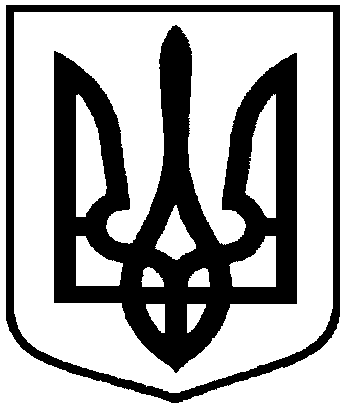 від 02 листопада 2016 року № 1354 – МРм. СумиПро звернення депутатів Сумської міської ради до Кабінету Міністрів України щодо невідкладного перегляду тарифів на житлово-комунальні послуги в місті Суми